 КАРАР                                                                 РЕШЕНИЕО ежегодном отчете главы сельского поселения Мраковский сельсовет муниципального района Гафурийский район «Об итогах социально - экономического развития сельского поселения Мраковский сельсовет муниципального района Гафурийский район Республики Башкортостан в 2018 году».         Приоритетные задачи и основные мероприятия на 2019 годВ соответствии с Федеральным законом «Об общих принципах организации местного самоуправления в Российской Федерации», Уставом муниципального района Гафурийский район Республики Башкортостан, заслушав и обсудив отчет главы сельского поселения Мраковский сельсовет муниципального района Гафурийский район Республики Башкортостан «Об итогах социально - экономического развития сельского поселения Мраковский сельсовет муниципального района Гафурийский район Республики Башкортостан в 2018 году. Приоритетные задачи и основные мероприятия на 2019 год» (прилагается), Совет сельского поселения Мраковский сельсовет муниципального района Гафурийский район Республики Башкортостан решил:1. Отчет и.о.главы администрации сельского поселения Мраковский сельсовет муниципального района Гафурийский район Республики Башкортостан «Об итогах социально - экономического развития сельского поселения Мраковский сельсовет муниципального района Гафурийский район Республики Башкортостан в 2018 году» принять к сведению.  2. Администрации сельского поселения Мраковский сельсовет муниципального района Гафурийский район Республики Башкортостан продолжить работу, исходя из задач,  по:1) целенаправленному решению вопросов местного значения, созданию благоприятных условий для дальнейшего развития сельского поселения, в том числе аграрного сектора;2) благоустройству населенных пунктов; 3) эффективному целевому использованию бюджетных средств, проведению мероприятий по увеличению доходного потенциала бюджета, увеличению собственных доходов бюджета на 10%;4) борьбе с нелегальной занятостью;5) поддержке личных подсобных хозяйств;6) поддержке субъектов малого предпринимательства;7) работе с неблагополучными семьями;8) по участию в региональных программах для развития фермерских хозяйств;9) по государственной регистрации права собственности на муниципальное имущество и земельные участки;10)  реализации молодежной политики, развитию культуры, физической культуры, спорта и туризма, приобщению населения к здоровому образу жизни;11)   по борьбе с незаконным оборотом алкогольной продукции, реализацией нелегального алкоголя;12)  совершенствованию деятельности по социальной поддержке населения;13) патриотическому и трудовому воспитанию молодого поколения, консолидации населения для решения общественно-значимых задач;14)  подготовке и проведению мероприятий, посвященных Году экологии в Республике Башкортостан;15) своевременному и качественному рассмотрению обращений граждан;16) по соблюдению законности и правопорядка среди населения, профилактике правонарушений среди несовершеннолетних совместно с правоохранительными органами;17) принятию мер для улучшения противопожарной обстановки.3. Возложить контроль за исполнением настоящего решения на Совет  сельского поселения Мраковский сельсовет муниципального района Гафурийский район Республики Башкортостан.Председательствующий на заседании,Депутат Совета                                                                                 С.С.Ярмухаметовс. Мраково,от 25.03.2019 года№ 93-256з.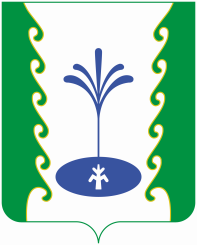 